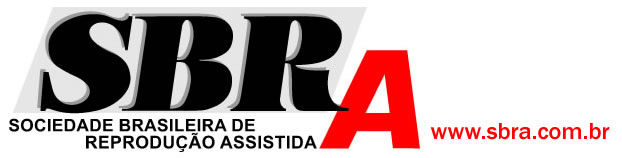 RESOLUÇÃO SBRA nº 1/2021A SOCIEDADE BRASILEIRA DE REPRODUÇÃO ASSISTIDA, no uso das atribuições conferidas Estatuto Social da SBRA – Sociedade Brasileira de Reprodução Assistida de 05 de junho de 2.009, eCONSIDERANDO a importância da infertilidade humana como um problema de saúde, com implicações médicas, de enfermagem, biológicas, psicológicas, nutricionais e a legitimidade do anseio de superá-la;CONSIDERANDO que o avanço do conhecimento científico permite solucionar vários dos casos de reprodução humana;CONSIDERANDO particularmente o artigo 2, línea d que cabe a entidade “incentivar especialistas na área de reprodução humana assistida, outorgando-lhes títulos ou diplomas”;CONSIDERANDO o artigo 14 da RCD 23/2011 de 27 de maio de 2011, que trata a cerca dos Recursos Humanos, “O BCTG deve contar, na área técnica, com recursos humanos com formação de nível superior, observada regulamentação profissional respectiva e treinamento comprovado para atuar na área da saúde humana, processamento e controle da qualidade de procedimentos realizados em Bancos de Células e Tecidos Germinativos”,RESOLVEArt. 1º - Designar os especialistas Hitomi Miura Nakagawa (presidente da SBRA) e Álvaro Ceschin (secretário da SBRA) para, sob a presidência do primeiro, compor a Comissão de Avaliação e Certificação da SBRA, com a finalidade de emitir o Título de Capacitação em Reprodução Humana Assistida para nutricionistas.Art. 2º Esta resolução entra em vigor na data de sua publicação.BRASÌLIA, 16 de maio de 2021.DIRETORIA DA SBRA